hh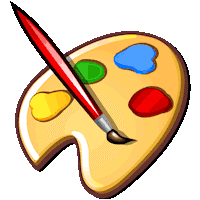 